Зайчик из цветной бумаги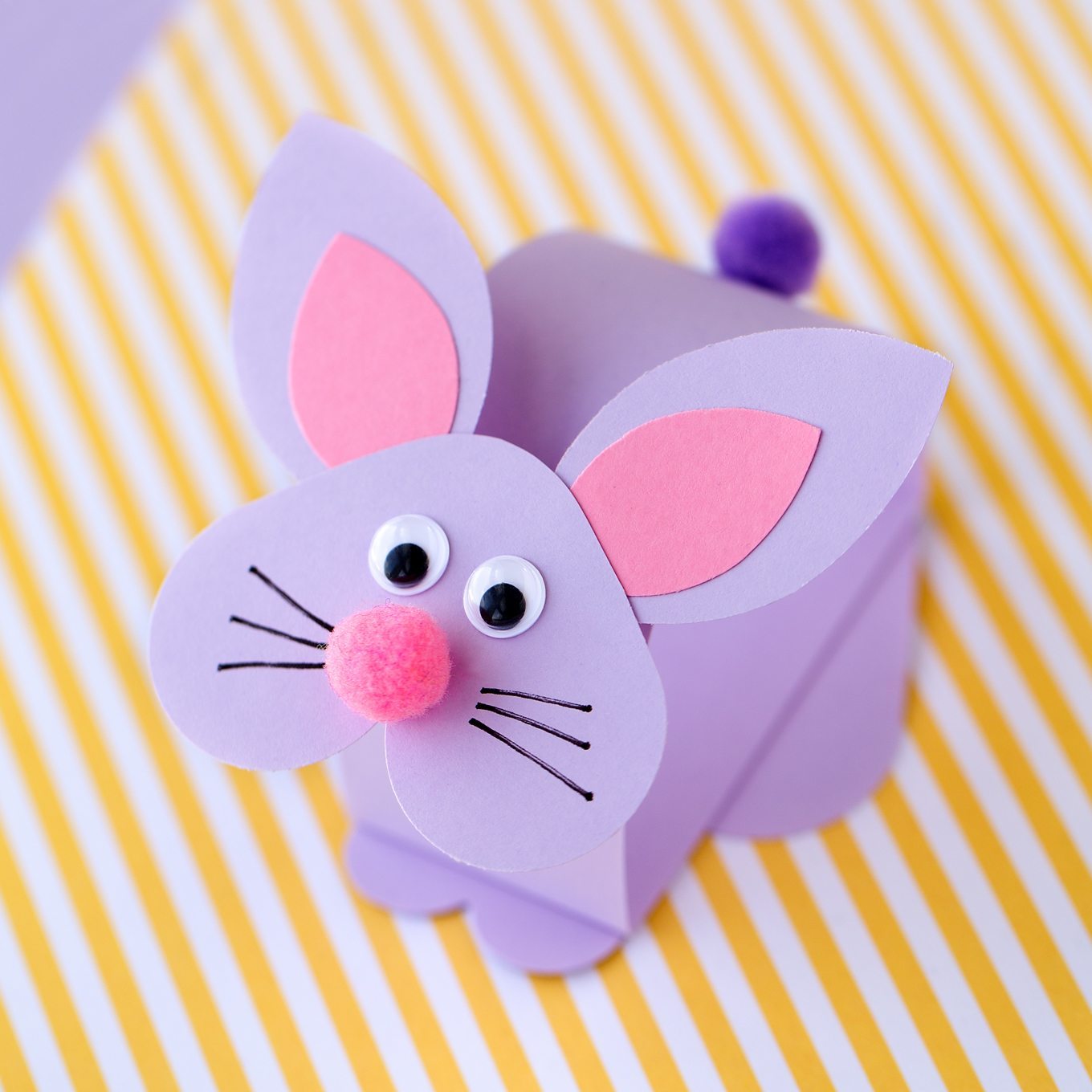 Для того, чтобы сделать этих симпатичных весенних зайцев, потребуется совсем немного - цветная бумага и детская фантазия. Во время поделки отличной идеей будет объяснить ребенку понятия круга, прямоугольника и других геометрических фигур, рассказать про цвета и формы.ПотребуютсяЦветная бумагаНожницыКанцелярский клейГлазки и носик из подручных материаловКак делать?На цветной бумаге нарисовать шаблоны.  У нас должен получиться длинный узкий прямоугольник примерно 25 х 5 см, несколько "сердечек" и вытянутых овалов.Из прямоугольника сделать туловище, как показано на рисунке. Сделать зайчику ушки и лапки и приклеить к туловищу.Добавить глазки и носик из подручных материалов. Подойдут помпончики, кукольные глазки, усики из ниточек.Поделка готова!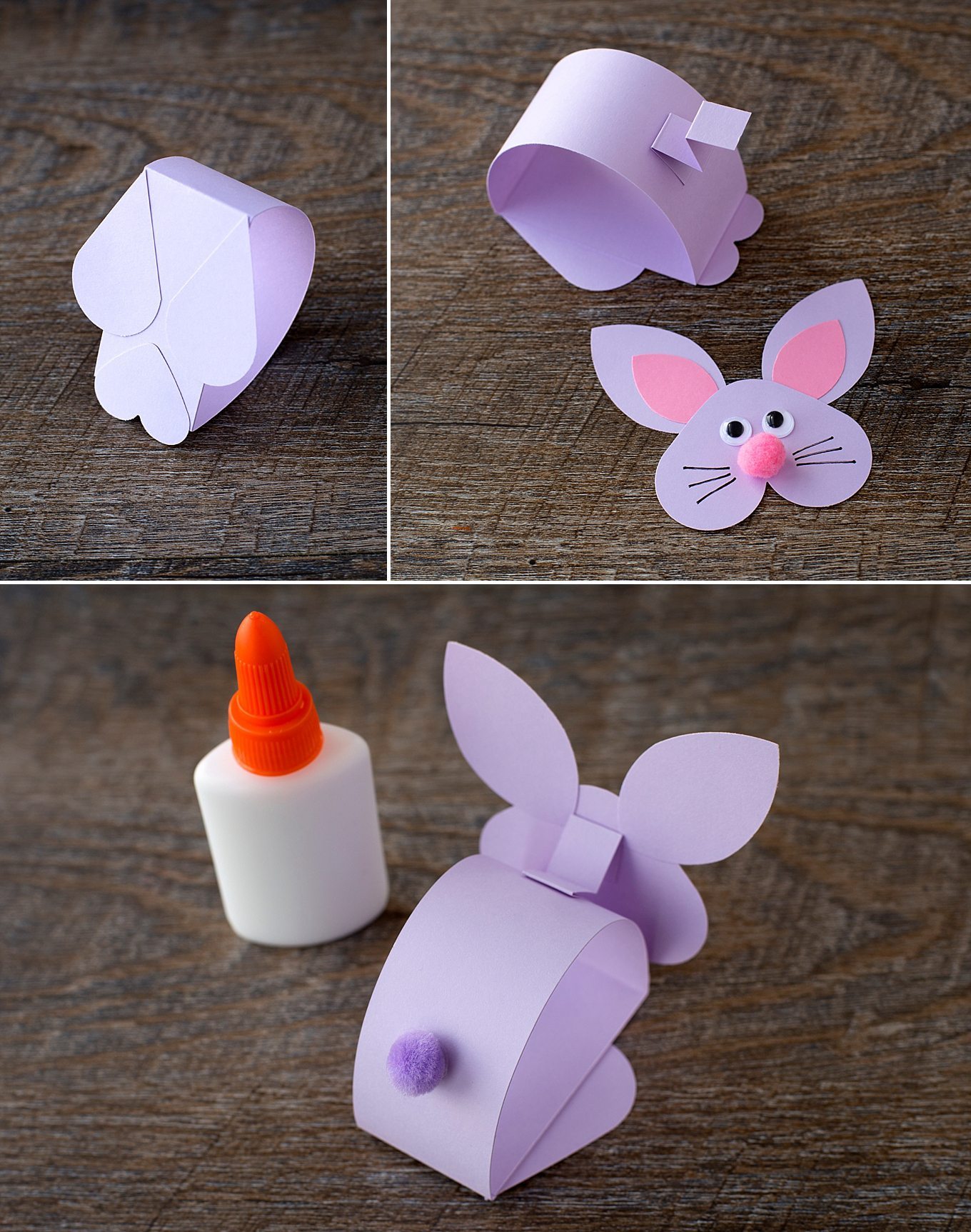 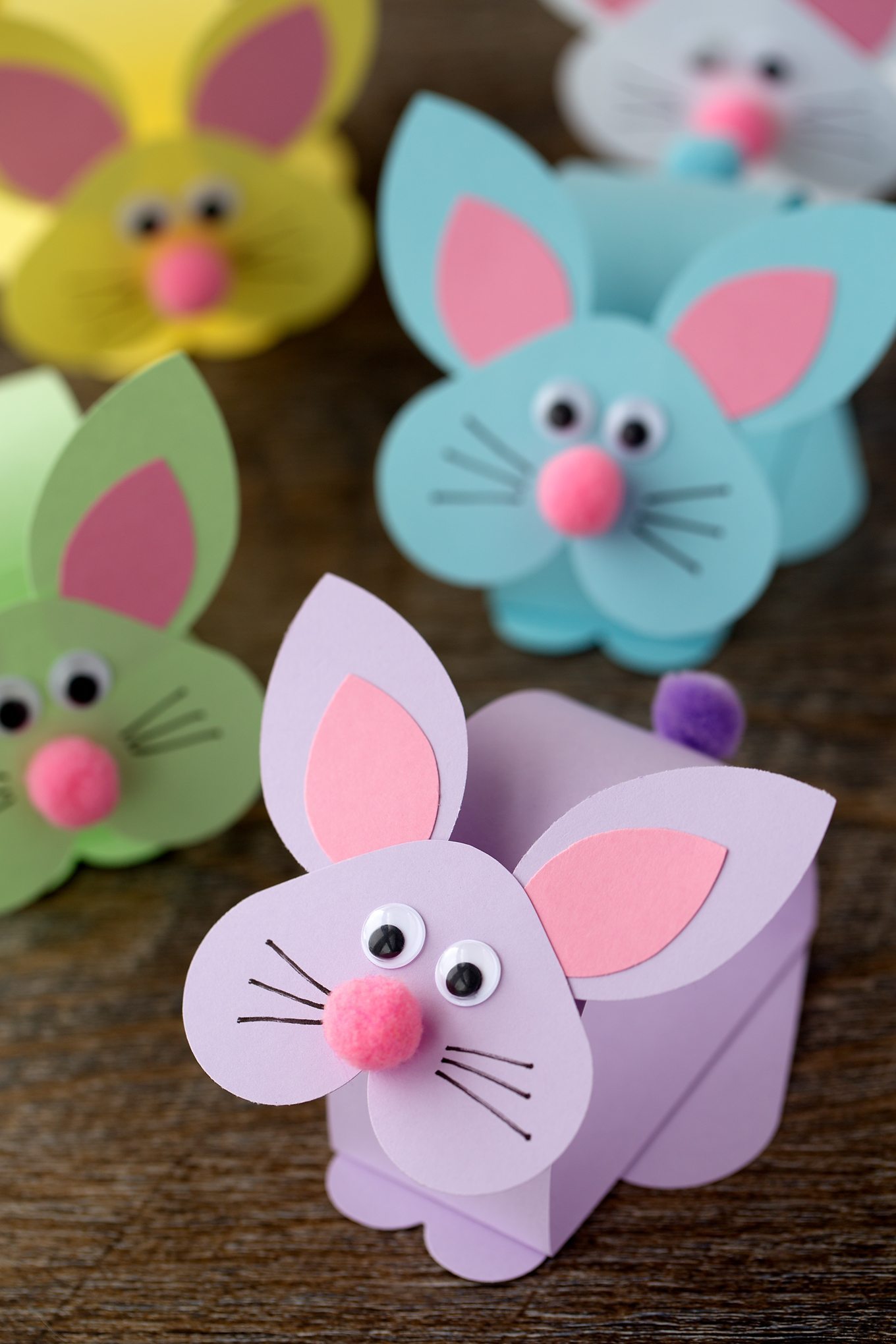 